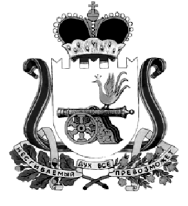 АДМИНИСТРАЦИЯ МУНИЦИПАЛЬНОГО ОБРАЗОВАНИЯ«КАРДЫМОВСКИЙ  РАЙОН» СМОЛЕНСКОЙ ОБЛАСТИ П О С Т А Н О В Л Е Н И Еот 22.03.2022  № 00168В целях поддержки развития общественных объединений в муниципальном образовании «Кардымовский район» Смоленской области, в соответствии с постановлением Администрации муниципального образования «Кардымовский район» Смоленской области от 11.02.2022 № 00069 «Об утверждении Порядка  принятия решений о разработке муниципальных программ, их формирования и реализации в муниципальном образовании «Кардымовский район» Смоленской области»,  Администрация муниципального образования «Кардымовский район» Смоленской областипостановляет:1. Утвердить прилагаемую муниципальную программу «Поддержка развития общественных объединений в муниципальном образовании «Кардымовский район» Смоленской области».2. Признать утратившими силу:- постановление Администрации муниципального образования «Кардымовский район» Смоленской области от 25.02.2020 № 00122 «Об утверждении муниципальной программы «Поддержка развития общественных объединений в муниципальном образовании «Кардымовский район» Смоленской области»;- постановление Администрации муниципального образования «Кардымовский район» Смоленской области от 02.02.2021 № 00064 «О внесении изменений в муниципальную программу «Поддержка развития общественных объединений в муниципальном образовании «Кардымовский район» Смоленской области», утверждённую постановлением Администрации муниципального образования «Кардымовский район» Смоленской области от 25.02.2020 № 00122».3. Настоящее постановление разместить на официальном сайте Администрации муниципального образования «Кардымовский район» Смоленской области в сети «Интернет».4. Настоящее постановление вступает в силу со дня его подписания и распространяет свое действие на правоотношения, возникшие с 1 января 2022 года.5. Контроль исполнения настоящего постановления возложить на заместителя Главы муниципального образования «Кардымовский район» Смоленской области (Н.В. Игнатенкова).МУНИЦИПАЛЬНАЯ ПРОГРАММА«ПОДДЕРЖКА РАЗВИТИЯ ОБЩЕСТВЕННЫХ ОБЪЕДИНЕНИЙ В МУНИЦИПАЛЬНОМ ОБРАЗОВАНИИ «КАРДЫМОВСКИЙ РАЙОН» СМОЛЕНСКОЙ ОБЛАСТИ»ПАСПОРТмуниципальной программыОсновные положенияПоказатели муниципальной программыСтруктура муниципальной программыФинансовое обеспечение муниципальной программы     Приложение      к паспорту муниципальной программыСВЕДЕНИЯ о показателях муниципальной программыРаздел 1. Стратегические приоритеты в сфере реализации муниципальной программы.Некоммерческая организация – общественная организация (объединение), не имеющая в качестве основной цели своей деятельности извлечение прибыли и не распределяющая полученную прибыль между участниками. Некоммерческие организации могут создаваться для достижения социальных, благотворительных, культурных, образовательных, политических, научных и управленческих целей, в сферах охраны здоровья граждан, развития физической культуры и спорта, удовлетворения духовных и иных нематериальных потребностей граждан, защиты прав, законных интересов граждан и организаций, разрешения споров и конфликтов, оказания юридической помощи, а также, в иных целях, направленных на достижение общественных благ. Гражданское общество возникает как результат свободной самоорганизации жителей территории, стремящихся к объединению, на основе осознания общности своих интересов и целей, и способных самостоятельно решать не только свои собственные проблемы, но и проблемы других людей.Общественные  организации являются проводником обратной связи между населением и органами местного самоуправления. При их помощи органы местного самоуправления Кардымовского района получают информацию об эффективности своих действий, сокращают разрыв между властью и обществом, снижают социальную напряженность, выполняя функцию резонатора, смягчают протестный потенциал населения.Сотрудничество органов местного самоуправления и некоммерческих организаций показало, насколько эффективнее решаются общественные проблемы, когда потенциал негосударственных организаций получает поддержку органов местного самоуправления и включается в совместную работу.Одной из основных задач  является создание условий для деятельности в системе гражданского общества  общественных  объединений, максимальное использование их потенциала для эффективного решения социально значимых проблем  в муниципальном  образовании «Кардымовский район» Смоленской области.Целью муниципальной программы является создание правовых и экономических условий для поддержки общественных некоммерческих  организаций социальной направленности муниципального образования  «Кардымовский район» Смоленской области.Выполнение поставленной цели позволит эффективно решать социально- значимые проблемы инвалидов и ветеранов Кардымовского района Смоленской  области, при поддержке общественных некоммерческих организаций.Одной из основных задач настоящей муниципальной программы  является создание  условий для деятельности  в системе гражданского общества общественных некоммерческих организаций, максимальное использование их потенциала для эффективного решения  социально значимых проблем муниципального образования «Кардымовский район» Смоленской области.Участие общественных  организаций в решении социально значимых проблем Кардымовского района Смоленской области является важнейшим элементом взаимодействия органов местного самоуправления с общественными некоммерческими организациями социальной направленности. Ожидаемая эффективность и результативность мероприятий муниципальной программы оцениваются исходя из полноты и своевременности реализации комплекса мероприятий.Реализация муниципальной программы будет способствовать:- организационному укреплению общественных некоммерческих организаций, повышению эффективности их участия в различных сферах социально-экономической и культурной жизни района;- решению социально значимых проблем различных категорий населения района с участием общественных некоммерческих организаций;- возрождению национального самосознания, патриотизма, государственности, восстановлению исторической связи времен;- повышению роли и значения ветеранского движения в районе для нравственно-патриотического воспитания подрастающего поколения на примерах трудовой и боевой славы ветеранов Кардымовского района Смоленской области.Раздел 2. Сведения  о региональных проектах.Финансирование по региональным проектам не предусмотрено.Раздел 3. Сведения о ведомственных проектах.Финансирование по ведомственным проектам не предусмотрено.Раздел 4. Паспорт комплекса процессных мероприятий «Предоставление поддержки социально ориентированным некоммерческим организациям муниципального образования «Кардымовский район» Смоленской области»Общие положенияПоказатели реализации комплекса процессных мероприятийРаздел 5. Сведения о финансировании структурных элементов муниципальной программы.Об утверждении муниципальной программы «Поддержка развития общественных объединений в муниципальном образовании «Кардымовский район» Смоленской области»Глава муниципального образования «Кардымовский район» Смоленской областиП.П. НикитенковУТВЕРЖДЕНАпостановлением Администрации муниципального образования«Кардымовский район» Смоленской областиот    22.03.2022    №    00168   Наименование муниципальной программы              муниципальная программа «Поддержка развития общественных объединений в муниципальном образовании «Кардымовский район» Смоленской области»  Ответственный исполнитель муниципальной программыМенеджер сектора социальной политики Администрации муниципального образования «Кардымовский район» Смоленской областиПодтягина Екатерина МихайловнаПериод реализации муниципальной программы2022-2027 годыЦель муниципальной программы             Обеспечение социальной и общественной стабильности в муниципальном образовании «Кардымовский район» Смоленской областиОбъемы финансового обеспечения муниципальной программыОбщий объем финансирования Программы за счет средств бюджета муниципального образования «Кардымовский район» Смоленской области (далее также - районный бюджет) составит  1 503,6 тыс. рублей, из них: 2022 год – 250,6 тыс. рублей, из них:- средства районного бюджета – 250,6 тыс. рублей; 2023 год – 250,6 тыс. рублей, из них:- средства районного бюджета – 250,6 тыс. рублей; 2024 год – 250,6 тыс. рублей, из них:- средства районного бюджета – 250,6 тыс. рублей; 2025 год – 250,6 тыс. рублей, из них:- средства районного бюджета – 250,6 тыс. рублей; 2026 год – 250,6 тыс. рублей, из них:- средства районного бюджета – 250,6 тыс. рублей; 2027 год – 250,6 тыс. рублей, из них:- средства районного бюджета – 250,6 тыс. рублей.№ п/пНаименование показателяЕдиница измеренияБазовое значение показателя (2021год)Планируемое значение показателяПланируемое значение показателяПланируемое значение показателяПланируемое значение показателяПланируемое значение показателяПланируемое значение показателя№ п/пНаименование показателяЕдиница измеренияБазовое значение показателя (2021год)2022 год2023 год2024 год2025 год2026 год2027 год12345678910Доля граждан из категории людей с ограниченными возможностями, вовлечённых в участие в культурно-массовые мероприятия различного уровня%5-75-75-75-75-75-75-7Количество мероприятий, проведённых для категории граждан с ограниченными возможностями общественной организацией общества инвалидовединиц14-1614-1614-1614-1616-1816-1816-18Количество мероприятий, проведённых общественной организацией ветерановединиц8-108-108-108-108-108-108-10№ п/пЗадача структурного элементаКраткое описание ожидаемых эффектов от реализации задачи структурного элементаСвязь с показателями12341. Региональный проект 1. Региональный проект 1. Региональный проект 1. Региональный проект Участие в региональных проектах не предусмотреноУчастие в региональных проектах не предусмотреноУчастие в региональных проектах не предусмотреноУчастие в региональных проектах не предусмотрено2. Ведомственный проект 2. Ведомственный проект 2. Ведомственный проект 2. Ведомственный проект Участие в ведомственных проектах не предусмотреноУчастие в ведомственных проектах не предусмотреноУчастие в ведомственных проектах не предусмотреноУчастие в ведомственных проектах не предусмотрено3. Комплекс процессных мероприятий «Предоставление поддержки социально ориентированным некоммерческим организациям муниципального образования «Кардымовский район» Смоленской области»3. Комплекс процессных мероприятий «Предоставление поддержки социально ориентированным некоммерческим организациям муниципального образования «Кардымовский район» Смоленской области»3. Комплекс процессных мероприятий «Предоставление поддержки социально ориентированным некоммерческим организациям муниципального образования «Кардымовский район» Смоленской области»3. Комплекс процессных мероприятий «Предоставление поддержки социально ориентированным некоммерческим организациям муниципального образования «Кардымовский район» Смоленской области»Менеджер сектора социальной политики Администрации муниципального образования «Кардымовский район» Смоленской области Подтягина Екатерина МихайловнаМенеджер сектора социальной политики Администрации муниципального образования «Кардымовский район» Смоленской области Подтягина Екатерина МихайловнаМенеджер сектора социальной политики Администрации муниципального образования «Кардымовский район» Смоленской области Подтягина Екатерина МихайловнаМенеджер сектора социальной политики Администрации муниципального образования «Кардымовский район» Смоленской области Подтягина Екатерина Михайловна3.1.Предоставление субсидии на поддержку деятельности общественной организации Кардымовского районного общества инвалидовКонструктивное взаимодействия Администрации муниципального образования «Кардымовский район» Смоленской области и общественных объединений в достижении общественного согласия и создании условий для социального и культурного развития  муниципального образования «Кардымовский район» Смоленской области- доля граждан из категории людей с ограниченными возможностями, вовлечённых в участие культурно-массовых мероприятий различного уровня;-  количество мероприятий, проведённых для категории граждан с ограниченными возможностями общественной организацией общества инвалидов;3.2.Предоставление субсидии на поддержку деятельности Кардымовской районной общественной организации ветеранов (пенсионеров) войны, труда, Вооруженных сил и правоохранительных органовКонструктивное взаимодействия Администрации муниципального образования «Кардымовский район» Смоленской области и общественных объединений в достижении общественного согласия и создании условий для социального и культурного развития  муниципального образования «Кардымовский район» Смоленской области-  количество мероприятий, проведённых общественной организацией ветерановИсточник финансового обеспеченияОбъем финансового обеспечения по годам реализации (тыс.руб.)Объем финансового обеспечения по годам реализации (тыс.руб.)Объем финансового обеспечения по годам реализации (тыс.руб.)Объем финансового обеспечения по годам реализации (тыс.руб.)Объем финансового обеспечения по годам реализации (тыс.руб.)Объем финансового обеспечения по годам реализации (тыс.руб.)Объем финансового обеспечения по годам реализации (тыс.руб.)Источник финансового обеспечениявсего2022Год2023Год2024  год2025 год2026 год2027 год12345В целом по муниципальной программе, в том числе:1 503,6250,6250,6250,6250,6250,6250,6районный бюджет1 503,6250,6250,6250,6250,6250,6250,6№ п/пНаименование показателяМетодика расчета показателя или источник получения информации о значении показателя (наименование формы статистического наблюдения, реквизиты документа об утверждении методики и т.д.)123Доля граждан из категории людей с ограниченными возможностями, вовлечённых в участие культурно-массовых мероприятий различного уровняМетодика расчета:Иу/И  х 100Иу–количество человек из категории людей с ограниченными возможностями, участвующих в  мероприятиях, организованных общественной организацией;И–общее количество человек из категории людей с ограниченными возможностямиКоличество мероприятий, проведённых для категории граждан с ограниченными возможностями общественной организацией общества инвалидовколичество мероприятий определяется согласно отдельному плану мероприятий общественной организацииКоличество мероприятий, проведённых общественной организацией ветерановколичество мероприятий определяется согласно отдельному плану мероприятий общественной организацииОтветственный за выполнение комплекса процессных мероприятийМенеджер сектора социальной политики Администрации муниципального образования «Кардымовский район» Смоленской области Подтягина Екатерина МихайловнаСвязь с муниципальной программоймуниципальная  программа «Поддержка развития общественных объединений в муниципальном образовании «Кардымовский район» Смоленской области»№ п/пНаименование показателя реализацииЕдиница измеренияБазовое значение показателя реализации (2021 год)Планируемое значение показателя реализации Планируемое значение показателя реализации Планируемое значение показателя реализации Планируемое значение показателя реализации Планируемое значение показателя реализации Планируемое значение показателя реализации № п/пНаименование показателя реализацииЕдиница измеренияБазовое значение показателя реализации (2021 год)2022 год2023 год2024 год2025 год2026 год2027 год12345678910Доля граждан из категории людей с ограниченными возможностями, вовлечённых в участие культурно-массовых мероприятий различного уровня%5-75-75-75-75-75-75-7Количество мероприятий, проведённых для категории граждан с ограниченными возможностями общественной организацией общества инвалидовединиц14-1614-1614-1614-1616-1816-1816-18Количество мероприятий, проведённых общественной организацией ветерановединиц8-108-108-108-108-108-108-10№ п/пНаименованиеУчастник муниципальной программыИсточник финансового обеспечения Объем средств на реализацию муниципальной программы на очередной финансовый год и плановый период (тыс. рублей)Объем средств на реализацию муниципальной программы на очередной финансовый год и плановый период (тыс. рублей)Объем средств на реализацию муниципальной программы на очередной финансовый год и плановый период (тыс. рублей)Объем средств на реализацию муниципальной программы на очередной финансовый год и плановый период (тыс. рублей)Объем средств на реализацию муниципальной программы на очередной финансовый год и плановый период (тыс. рублей)Объем средств на реализацию муниципальной программы на очередной финансовый год и плановый период (тыс. рублей)№ п/пНаименованиеУчастник муниципальной программыИсточник финансового обеспечения 2022 год2023 год2024 год2025 год2026 год2027 год1. Региональный проект 1. Региональный проект 1. Региональный проект 1. Региональный проект 1. Региональный проект 1. Региональный проект 1. Региональный проект 1. Региональный проект 1. Региональный проект 1. Региональный проект Финансирование по региональным проектам не предусмотрено.Финансирование по региональным проектам не предусмотрено.Финансирование по региональным проектам не предусмотрено.Финансирование по региональным проектам не предусмотрено.Финансирование по региональным проектам не предусмотрено.Финансирование по региональным проектам не предусмотрено.Финансирование по региональным проектам не предусмотрено.Финансирование по региональным проектам не предусмотрено.Финансирование по региональным проектам не предусмотрено.Финансирование по региональным проектам не предусмотрено.2. Ведомственный проект 2. Ведомственный проект 2. Ведомственный проект 2. Ведомственный проект 2. Ведомственный проект 2. Ведомственный проект 2. Ведомственный проект 2. Ведомственный проект 2. Ведомственный проект 2. Ведомственный проект Финансирование по  ведомственным проектам не предусмотрено.Финансирование по  ведомственным проектам не предусмотрено.Финансирование по  ведомственным проектам не предусмотрено.Финансирование по  ведомственным проектам не предусмотрено.Финансирование по  ведомственным проектам не предусмотрено.Финансирование по  ведомственным проектам не предусмотрено.Финансирование по  ведомственным проектам не предусмотрено.Финансирование по  ведомственным проектам не предусмотрено.Финансирование по  ведомственным проектам не предусмотрено.Финансирование по  ведомственным проектам не предусмотрено.3. Комплекс процессных мероприятий «Предоставление поддержки социально ориентированным некоммерческим организациям муниципального образования «Кардымовский район» Смоленской области»3. Комплекс процессных мероприятий «Предоставление поддержки социально ориентированным некоммерческим организациям муниципального образования «Кардымовский район» Смоленской области»3. Комплекс процессных мероприятий «Предоставление поддержки социально ориентированным некоммерческим организациям муниципального образования «Кардымовский район» Смоленской области»3. Комплекс процессных мероприятий «Предоставление поддержки социально ориентированным некоммерческим организациям муниципального образования «Кардымовский район» Смоленской области»3. Комплекс процессных мероприятий «Предоставление поддержки социально ориентированным некоммерческим организациям муниципального образования «Кардымовский район» Смоленской области»3. Комплекс процессных мероприятий «Предоставление поддержки социально ориентированным некоммерческим организациям муниципального образования «Кардымовский район» Смоленской области»3. Комплекс процессных мероприятий «Предоставление поддержки социально ориентированным некоммерческим организациям муниципального образования «Кардымовский район» Смоленской области»3. Комплекс процессных мероприятий «Предоставление поддержки социально ориентированным некоммерческим организациям муниципального образования «Кардымовский район» Смоленской области»3. Комплекс процессных мероприятий «Предоставление поддержки социально ориентированным некоммерческим организациям муниципального образования «Кардымовский район» Смоленской области»3. Комплекс процессных мероприятий «Предоставление поддержки социально ориентированным некоммерческим организациям муниципального образования «Кардымовский район» Смоленской области»3.1.Предоставление субсидии на поддержку деятельности общественной организации Кардымовского районного общества инвалидовСектор социальной политики Администрации муниципального образования «Кардымовский район» Смоленской областиРайонный бюджет138,1138,1138,1138,1138,1138,13.2.Предоставление субсидии на поддержку деятельности Кардымовской районной общественной организации ветеранов (пенсионеров) войны, труда, Вооруженных сил и правоохранительных органовСектор социальной политики Администрации муниципального образования «Кардымовский район» Смоленской областиРайонный бюджет112,5112,5112,5112,5112,5112,5Итого по комплексу процессных мероприятийИтого по комплексу процессных мероприятийИтого по комплексу процессных мероприятийРайонный бюджет250,6250,6250,6250,6250,6250,6Всего по муниципальной программеВсего по муниципальной программеВсего по муниципальной программеРайонный бюджет250,6250,6250,6250,6250,6250,6